The Nebraska Association of School Boards (NASB) and the Nebraska State Board of Education jointly sponsor this award that recognizes local school board members for their policy leadership and contributions to curriculum and instruction in Nebraska public schools.The Ann Mactier Leadership for Learning Award Selection committee will review all applications and select an honoree.  The Selection committee will include:  NASB board member; State Board of Education member; Nebraska Department of Education (NDE) staff; and two local board members from districts that do not have a nominee. APPLICATION GUIDELINESBACKGROUND INFORMATIONThis award was established in 2004 in honor of Ann Mactier, a 15-year member of the Omaha Board of Education and a past member of the State Board of Education.  Ms. Mactier dedicated many years to strengthening curriculum and instruction in Nebraska.  The goals of this award are to encourage and recognize outstanding local board leadership in curriculum and instruction.TIMELINEJuly 1	Application brochure availableSeptember 25	Postmark deadline for receipt of applicationsNovember	Recognition during a Luncheon at the State Education ConferenceJointly sponsored by:Ann Mactier Leadership for Learning - APPLICATIONNominee’s Name 	School District Home Address 		District Office Address 	City 		Zip Code 		City 		Zip Code 	Home Phone 				District Office Phone 	E-mail 			Nominator 		Local Board President 	Phone 		Phone 	Email Address 		Email Address 	Local Board ServiceName of local school board 		Years of service on the local school board 	Current office held on the local school board 			Past offices held on local school board 			Association ParticipationState and National Conferences 			Workshops 			Awards/Honors 			Other Education-Related Public ServicesCommissions, Task Forces and Committees 			Personal InformationCommunity Activities 			Awards and Recognitions 			Hobbies and Activities 			STATEMENT OF ENDORSEMENTPlease provide a statement about the nominee that addresses the local board member’s contributions to policy leadership in the development of curriculum and instruction.  Other topics may include philosophy of education, general board leadership and education completed by the nominee in the area of school board development.  The Statement of Endorsement must not exceed a maximum of 500 words and may be attached to this application. Nominator’s Signature (Required)		Local Board President’s Signature (Required)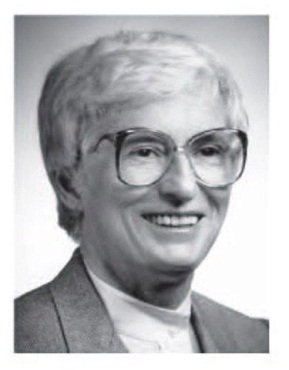 ANN MACTIERLEADERSHIP FOR LEARNINGAWARDSchool Board Member of the Year APPLICATION	Local and ESU board members who have served a minimum of four years are eligible to receive this award.	Nominations can be made by a member of the: local school board; ESU local board; State Board of Education; local or state PTA; local school administrator or teacher; NDE staff; NASB staff; or community business leaders.  The president of the local board on which the nominee currently serves must sign the application.	Applications may include up to three letters of support.	Applications will not be returned.   The honoree selected must attend the Luncheon 
    during the State Education Conference at the La 
    Vista Conference Center.	Questions and requests for application forms should be directed to NASB, Marcia Herring, 800-422-4572, or NDE, Scott Swisher, 
402-471-5024.	Applications must be postmarked or emailed no later than September 25.  Send to 
NASB, Attn: Marcia Herring 
1311 Stockwell ST., Lincoln, NE 68502 
Email to mherring@nasbonline.org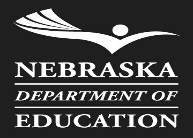 Nebraska Department of Education301 Centennial Mall South, 
P.O. Box 94987Lincoln, NE 68509Nebraska Association of School Boards1311 Stockwell StreetLincoln, NE 68502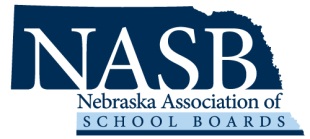 